Консультация для родителей «Питание детей во время болезни»Питание детей во время болезниЧтобы ребенок быстрее выздоровел, очень важно во время болезни правильно организовать питание ребенка. По этому вопросу можно проконсультироваться с врачом или медицинским работником дошкольного учебного заведения и придерживаться приведенных внизу рекомендаций.Не заставляйте ребенка кушатьОбычно родители, когда ребенок во время болезни отказывается кушать, заставляют его к этому. Это неправильно, ведь во время болезни организм направляет все силы на борьбу с заболеванием, а не на переваривание пищи. Поэтому родители обязаны прислушиваться к желаниям ребенка и выбирать для него такой рацион и режим питания, благодаря которому детский организму будет легче справиться с болезнью.Давайте ребенку много теплого питьяНа начальной стадии заболевания, которая чаще всего сопровождается высокой температурой, детский организм очень сильно обезвоживается. Поэтому ребенку необходимо давать побольше теплого питья, особенно молоко с медом, чай с малиной и лимоном, отвар шиповника и т. д.Обеспечьте ребенка витамином СЧем лучше иммунитет у ребенка, тем быстрее он выздоровеет. Для поддержания иммунитета, ребенку рекомендовано регулярно употреблять продукты, богатые витамином С. Источниками витамина Сесть свежие овощи и фрукты. Но цитрусовые детям следует предлагать осторожно, ведь они могут вызвать аллергию. Наилучший источник витамина С, особенно зимой, - квашеная капуста.Кормите ребенка кашамиКаши богаты минералами, железом и витаминами группы В, растительными белками. Наиболее ценными по содержанию полезных веществ являются овсяная и гречневая каши, поэтому их следует предлагать в первую очередь. Жидкие и полужидкие каши в период заболевания ребенок воспринимает легче. Лучше каши варить на молоке или мясном бульоне.Предлагайте ребенку молочные продукты по желаниюЕсли ребенок любит молоко, следует его предлагать в лбом виде. Лучший вариант- молоко с медом, а также кисломолочные продукты. Они быстро усваиваются организмом, что во время болезни очень важно. Но иногда ослабленный детский организм не воспринимает молоко. В этом случае не стоит настаивать на его употребление.Вводите мясо в детский организм постепенноВ период обострения болезни, когда держится высокая температура, дети как правило отказываются от мяса. Но, когда пик болезни проходит, следует попробовать его опять ввести в рацион. Все мясные продукты предлагайте в отваренном и протертом виде.Обратитесь к врачуЕсли у ребенка после выздоровления не повышается аппетит, желудок не воспринимает еду до рвоты, ни в каком случае не занимайтесь самолечением. Эти проявления могут быть реакцией желудочно-кишечного тракта на антибиотики или вызванные дисбактериозом. Поэтому родителям следует срочно обратиться к врачу для определения следующей стратегии лечения ребенка.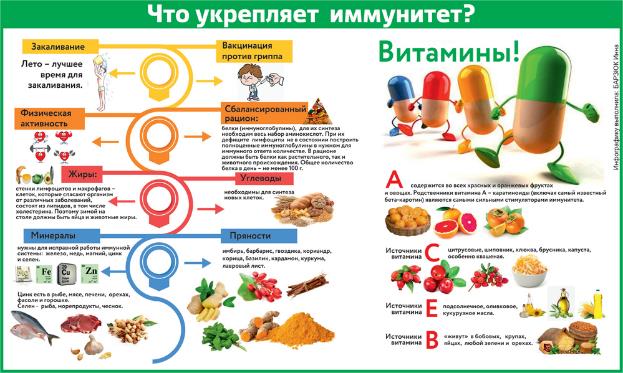 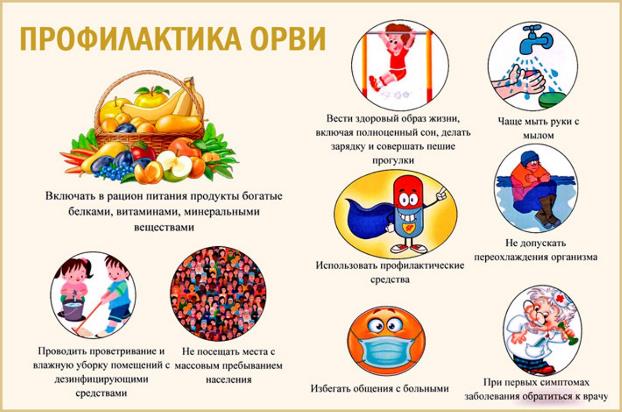 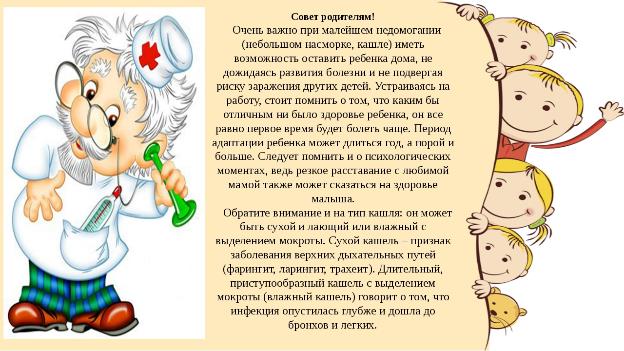 